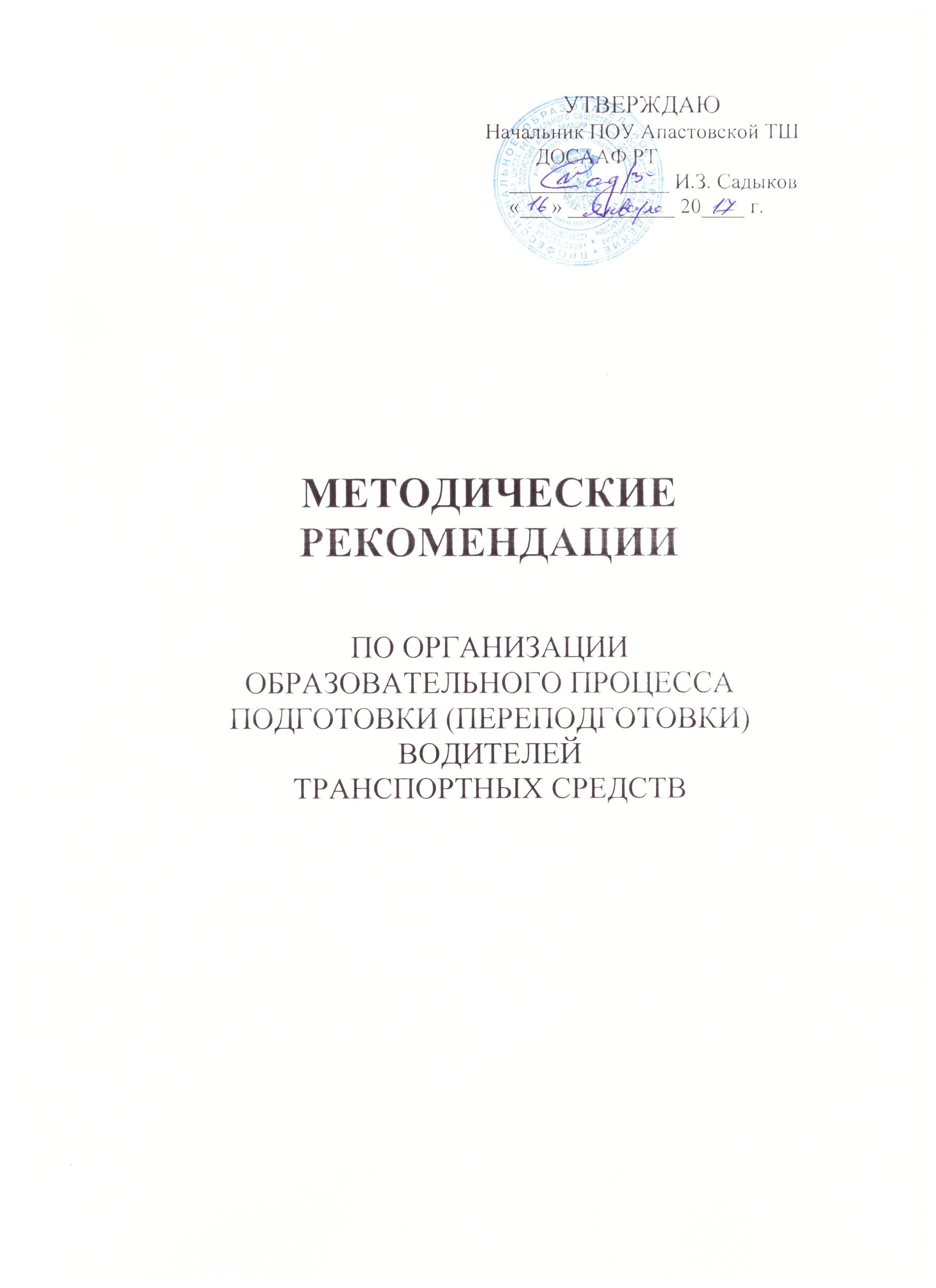 1. Общие положения1.1.	Главной задачей является подготовка и воспитание квалификационных водителей транспортныхсредств.1.2.	Профессиональная  подготовка  водительских  кадров  заключается  в реализации  примерных программ подготовки водителей транспортных средств категорий  В утверждённых приказом Министерства образования и науки РФ от 26 декабря 2013 года №1408.Переподготовка водителей транспортных средств с категории С на категорию В заключается в реализации Примерных программ переподготовки водителей транспортных средств с категории С на категорию В, утверждённых приказом Министерства образования и науки РФ от 26 декабря 2013 г. № 1408.Данные виды подготовки и переподготовки не сопровождаются повышением образовательного уровня обучающего.Подготовка водителей транспортных средств категории В и с категории С на категорию В, осуществляется из числа лиц, состояние здоровья которых соответствует медицинским требованиям, имеющих образование не ниже основного общего, и возраст которых к концу обучения соответствует требованиям Федерального закона «О безопасности дорожного движения».1.6.	Переподготовка водителей на право управления транспортными средствами с категории на другую категорию осуществляется из числа водителей, имеющих удостоверения с разрешающими отметками в водительском удостоверении.Подготовка и переподготовка водителей осуществляется в очной форме обучения. Занятия могут организовываться в дневное время, а также в группах выходного дня.Учебные планы и программы подготовки и переподготовки водителей транспортных средств разрабатываются на основании соответствующих примерных программ, утверждённых  Министерством образования и науки.1.9.	Сроки обучения определяются исходя из объёма учебных программ.2. Права и обязанности участников образовательного процесса2. Права и обязанности обучающихсяПрава и обязанности обучающихся регламентируются уставом образовательного учреждения, а также    договором    об    оказании    образовательных    услуг    (приложение    1),    заключенным    между
образовательным учреждением и обучающимся, и настоящими рекомендациями.Обучающиеся имеют право:на приобретение профессиональных знаний и практических навыков в соответствии с действующими учебными планами и программами;на получение свидетельства об окончании обучения при успешном прохождении итоговой аттестации;на уважение их человеческого достоинства, свободу совести, информацию, свободное выражение собственных взглядов и убеждений, если они не противоречат общепринятым нормам.2.1.3.	Обучающиеся обязаны:овладевать знаниями, выполнять в установленные сроки все виды заданий, предусмотренные учебным планом и программами обучения;соблюдать требования устава образовательного учреждения, Правил внутреннего распорядка, техники безопасности, санитарно-гигиенических норм и правил и распоряжений администрации;достойно вести себя в образовательном учреждении, уважать достоинство других людей, их взгляды и убеждения.2.2. Права и обязанности работников образовательного учреждения2.2.1.	Права    и    обязанности    работников    образовательного    учреждения    регламентируются законодательством    Российской    Федерации,    уставом    образовательного    учреждения,    настоящими Рекомендациями и заключенным контрактом (договором) с образовательным учреждением.2.2.2.	Работники образовательного учреждения имеют право:на получение работы, обусловленной контрактом (договором) (приложение 2);на оплату труда в соответствии с установленными ставками;на материально-техническое обеспечение своей профессиональной деятельности;на свободу выбора и использования методик обучения и воспитания, учебных пособий и материалов, учебников, методов оценки знаний, обеспечивающих высокое качество подготовки обучающихся;разрабатывать и вносить предложения по совершенствованию воспитательной, учебной и методической работы;иные права, предусмотренные контрактом (договором), уставом образовательного учреждения, законодательством Российской Федерации.2.2.3.	Работники образовательного учреждения обязаны:строго выполнять требования устава образовательного учреждения, настоящие рекомендации и свои функциональные обязанности;проводить на высоком методическом уровне занятия, формировать у обучаемых необходимые умения и навыки, готовить их к самостоятельной, безаварийной эксплуатации транспортных средств, тесно взаимодействуя в образовательном процессе с мастерами производственного обучения;вносить предложения по совершенствованию учебно-воспитательного процесса, внедрению наиболее эффективных форм и методов обучения, применению технических средств обучения;внедрять в учебно-воспитательный процесс современные методические приемы и технологии обучения, основанные на отечественном и зарубежном опыте;совершенствовать учебно-материальную базу, следить за состоянием, сохранностью и правильной эксплуатацией учебного оборудования и техники;обеспечивать при проведении занятий высокую организованность, дисциплину, порядок и соблюдение обучающимися правил и мер безопасности;постоянно совершенствовать свои профессиональные знания, проходить обучение на курсах повышения квалификации;в своей деятельности уважать честь и достоинство обучаемых, не допускать к ним методов физического и психологического насилия;нести ответственность за соблюдение обучающимися правил техники безопасности на занятиях.2.2.4.	Мастера   производственного   обучения   вождению   несут   ответственность   за   техническое состояние транспортных средств, чистоту и порядок в салоне автомобиля, им запрещается во время обучения курить в автомобиле, привлекать обучающихся к уборочно-моечным и ремонтным работам, не предусмотренным программой обучения.2.2.5.	Мастера производственного обучения вождению обязаны проходить ежедневно предрейсовый медицинский контроль.На должности преподавателей по устройству и техническому обслуживанию автомобилей (мастеров производственного обучения) принимаются лица, имеющие образование не ниже среднего профессионального по автомобильной специальности.На должности преподавателей по Основам законодательства в сфере дорожного движения и Основам безопасности  управления ТС принимаются лица,  имеющие  образование  не  ниже среднего профессионального и водительское удостоверение на право управления транспортными средствами.На должности преподавателей по предмету «Первая помощь пострадавшим в дорожно-транспортном происшествии» принимаются лица, имеющие медицинское образование.На должности мастеров производственного обучения вождению принимаются лица, имеющие образование не ниже среднего (полного) общего, водительский стаж не менее трех лет, водительское удостоверение   с   разрешающими   отметками   соответствующей   категории   транспортных   средств   и свидетельство на право обучения вождению.2.2.10.	Преподаватели   и   мастера   производственного   обучения,   своевременно   не   прошедшие повышение квалификации, к педагогической деятельности не допускаются.2.2.11.	К педагогической деятельности не допускаются также лица, которым она запрещена приговором суда  или   по   медицинским   показаниям,  а  также  лица,   которые  имели   судимость  за   определенные преступления.   Перечни   соответствующих   медицинских   противопоказаний   и   составов   преступлений устанавливаются законом.3. Организация образовательного процессаОрганизация образовательного процесса регламентируется учебным планом и программами по каждой дисциплине, а также планом-графиком подготовки водителей транспортных средств, расписаниями занятий   и   графиком   очередности   обучения   вождению,   разрабатываемыми   лицом,   отвечающим   за методическую и учебную работу и утвержденными руководителем образовательного учреждения.Соответствующее должностное лицо (старший МПОВ) отвечает за поддержание транспортных средств в технически исправном состоянии и организацию предрейсового медицинского контроля мастеров производственного  обучения  вождению.  Проверка технического  состояния  автомобилей  и  проведение предрейсового медицинского контроля отражаются в путевом листе*.3.3.	Зачисление    обучающихся    осуществляется    приказом    по    образовательному   учреждению (приложение   3)   на   основании   заявления   поступающего   (приложение   4)   и   договора   об   оказании образовательных услуг.3.4.	Прием граждан на обучение производится по предъявлении следующих документов:а) для подготовки водителей на право управления транспортными средствами категорий «В»; заявления поступающего;медицинской справки о профессиональной пригодности к управлению соответствующими транспортными средствами**;фотографий;паспорта или документа, его заменяющего;б)	для переподготовки водителей на право управления транспортными средствами категорий «В» кроме вышеуказанных документов — водительского удостоверения и личной карточки водителя;Отчисление и выпуск обучающихся оформляются приказами по образовательному учреждению (приложения 5 и 6).Обучающийся может быть отчислен из образовательного учреждения в следующих случаях:по собственному желанию;при невыполнении обучающимся условий договора об оказании образовательных услуг.Учебные группы по подготовке и переподготовке водителей транспортных средств создаются численностью до 30 человек.Не позднее 15 дней после начала занятий учебную группу регистрируют в МРЭО ГИБДД с предъявлением списка учащихся установленной формы (приложение 7).3.9.	С целью упорядочения приема квалификационных экзаменов и  предварительной  проверки кандидатов в водители по базам данных водителей, лишенных права на управление транспортнымисредствами, не менее чем за 10 дней до окончания обучения направляют в МРЭО  ГИБДД списки обучающихся учебной группы и заявку о приеме квалификационных экзаменов с указанием даты окончания обучения и наличия лицензии на фактический адрес.3.10.	Основными формами обучения являются теоретические, лабораторно-практические, практические и контрольные занятия.Теоретические занятия по каждому предмету должны планироваться, как правило, не более 2 часов в день, лабораторно-практические — 4-6 часов.  В течение дня с одним обучаемым по вождению автомобиля разрешается отрабатывать: на автотренажере не более 1 часа, на учебном автомобиле не более 2 часов.3.11.	Продолжительность учебного часа теоретических и лабораторно-практических занятий — 45 минут, а практических занятий по вождению автомобиля — 60 минут, включая время на постановку задач,  подведение  итогов,   оформление документации   и  смену  обучаемых.  Допускается  проведение лабораторно-практических занятий в течение 90 минут без перерыва. Продолжительность учебного времени не должна превышать в рабочие дни 6 часов, в предвыходные и выходные дни 4 часа.Теоретические занятия проводятся преподавателем, лабораторно-практические по устройству и техническому обслуживанию автомобиля — преподавателем совместно с мастером производственного обучения,   практические   занятия   по   вождению   автомобиля   проводятся   мастером   производственного обучения вождению индивидуально с каждым обучаемым. Лабораторно - практические занятия по устройству
и  техническому  обслуживанию   автомобилей   и   оказанию  первой   помощи  пострадавшим   в  дорожно-транспортном происшествии проводятся в составе бригад после изучения соответствующего теоретического материала по одной или нескольким темам.Теоретические занятия проводятся в специально оборудованных кабинетах (классах) в составе учебной группы с целью изучения нового материала.Лабораторно-практические занятия проводятся в лабораториях по устройству и техническому обслуживанию автомобиля с целью закрепления теоретических знаний и выработки у обучающихся умений и навыков в работе на изучаемой технике.Лабораторно-практические занятия могут проводиться фронтальным, индивидуальным или комбинированным методами.При фронтальном методе все обучающиеся учебной группы одновременно выполняют одни и те же работы на одинаковой материальной части.При индивидуальном методе каждая бригада выполняет работу, отличную от той, которая выполняется в то же время другими бригадами, или же одинаковую с ними работу, но на других образцах материальной части.Комбинированный метод представляет собой различные сочетания фронтального и индивидуального методов.Выбор методов проведения лабораторно-практических занятий определяется целями занятия и возможностями учебного оборудования.Занятия по практическому вождению проводятся индивидуально с каждым обучаемым на автотренажерах   (при   наличии),   автодромах   (площадках  для   учебной   езды)   и   учебных   маршрутах, согласованных с органами ГИБДД (не реже 1 раза в 3 года), обслуживающими данную территорию. Проведение занятий по Основам законодательства в сфере дорожного движения и Основам безопасного управления ТС необходимо планировать до начала отработки соответствующих упражнений по вождению автомобилей.3.17.	Для проведения каждого занятия руководитель обязан иметь: план проведения занятия, в котором предусматриваются   название   темы,   цели,   учебные   вопросы,   расчет   учебного   времени,   порядок использования учебных, наглядных пособий и технических средств обучения, действия преподавателя (мастера производственного обучения) и обучаемых, задание на самостоятельную подготовку.3.18.	Мастер   производственного   обучения   вождению   при   проведении   занятий   должен   иметь: водительское удостоверение, свидетельство на право обучения вождению, свидетельство о регистрации транспортного   средства,   путевой   лист*,   график  очередности   вождения,   схему  учебных   маршрутов, согласованную  с органами  ГИБДД,  индивидуальную  книжку учета  обучения  вождению  обучающегося (приложение 8).Контроль качества усвоения пройденного материала осуществляется преподавателем (мастером производственного обучения) в ходе проведения занятий с выставлением оценок в журнале учета занятий (индивидуальной   книжке   учета   обучению   вождению   автотранспортных   средств).   При   проведении теоретических занятий должно быть опрошено не менее 3-4 человек, а в ходе лабораторно – практических занятий оценка выставляется каждому обучающемуся.Контроль за качеством проведения занятий преподавателями и мастерами производственного обучения  осуществляется  руководством  образовательного  учреждения  с  записями   в  журналах учета занятий.3.21.	Для  определения  качества усвоения учебного   материала  и  оценки  знаний   обучающихся проводятся   итоговые   занятия.   По   результатам   итоговых  занятий   определяется   готовность   каждого обучающегося и в целом учебной группы к итоговой аттестации. Лица, получившие положительные оценки
по всем предметам обучения, допускаются к итоговой аттестации.Целью и содержанием итоговой аттестации является установление соответствия содержания и качества подготовки обучающихся требованиям нормативных документов, определяющих порядок и уровень обучения.Итоговая аттестация проводится в виде зачетов и экзаменов, количество и порядок которых определены соответствующими программами.Для проведения экзаменов назначается экзаменационная комиссия в составе: председателя экзаменационной комиссии и членов экзаменационной комиссии.3.25. В качестве материалов для проведения промежуточной и итоговой аттестации используется CD «Подготовка к теоретическому экзамену в ГИБДД» или экзаменационные билеты, утверждённые ГУОБДД МВД РФ, и контрольные вопросы по предметам .Обучающиеся,  не  сдавшие теоретические  экзамены,  к сдаче экзамена  по практическому вождению не допускаются.Экзамен по практическому вождению автомобиля проводится в соответствии с Методикой проведения квалификационных экзаменов на получение права на управление транспортными средствами, действующей в настоящее время. Уровень подготовленности обучающихся оценивается на каждом этапе по четырех балльной системе.На первом этапе (автодром или площадка для учебной езды):«отлично» — при выполнении каждого из упражнений без штрафных баллов;«хорошо» — при получении на каждом упражнении не более двух штрафных баллов;«удовлетворительно» — при получении на каждом из упражнений не более четырех штрафных баллов;«неудовлетворительно» — при получении пяти и более штрафных баллов на любом из упражнений, после чего экзамен прекращается.На втором этапе (на учебном (контрольном) маршруте в условиях реального дорожного движения):«отлично» — при прохождении маршрута без штрафных баллов;«хорошо» — при получении не более двух штрафных баллов;«удовлетворительно» — при получении не более четырех штрафных баллов;—	«неудовлетворительно» — при получении пяти и более штрафных баллов.
Итоговая оценка по вождению выставляется по низшей, полученной на двух этапах.3.28. Лица, не сдавшие экзамены по уважительным причинам, допускаются к их сдаче с очередными группами,    а    получившие    неудовлетворительные    оценки    допускаются    к   повторной    сдаче    после дополнительной самостоятельной подготовки, но не ранее чем через 3 дня со дня проведения экзаменов.3.29.	В случае если обучаемый получил неудовлетворительную оценку по какому-либо предмету либо части экзамена по практическому вождению автомобиля, пересдача ранее сданных предметов (первого этапа экзамена по практическому вождению автомобиля) не требуется.Положительные оценки, полученные на теоретических экзаменах, действительны в течение 3 месяцев.Положительная оценка, полученная на первом этапе экзамена по практическому вождению автомобиля, считается действительной в течение срока действия положительных оценок, полученных на теоретических экзаменах.3.30.	Результаты    итоговой    аттестации    оформляются    протоколом    (приложение    9),    который подписывается  председателем,  членами  экзаменационной  комиссии,  руководителем  образовательного учреждения и скрепляется печатью.Лицам, положительно аттестованным, выдаются свидетельства установленного образца.Свидетельства об окончании обучения по программам подготовки и переподготовки водителей транспортных средств не являются документами на право управления этими транспортными средствами, а предъявляются в органы ГИБДД при сдаче квалификационных экзаменов для получения водительских
удостоверений на право управления соответствующими категориями транспортных средств.В случае утраты свидетельства образовательное учреждение выдаёт дубликат на основании личного заявления и протокола экзаменационной комиссии.Свидетельства об окончании обучения имеют серию и типографический порядковый номер.